Worksheet 2: Inputs, Processes and OutputsActivity 1: Identify the inputs, processes and outputs for the following real-world applications:Passport Scanner (Details)Input: 	Passport barcode is scannedProcess: 	Data from barcode is checked against national databaseOutput: 	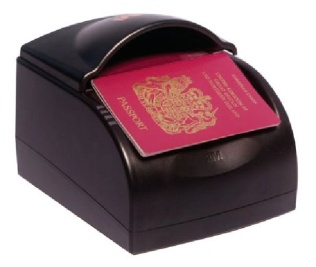 Fingerprint Clocking-in or Registration System (Details)Input: 	Fingerprint on sensorProcess: Output: 	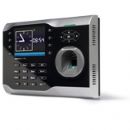 Automatic Windscreen Wiper (Details)Input: 	Process: Output: 	Wipers switch on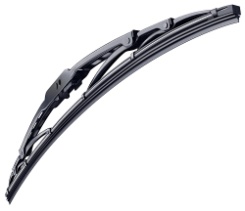 Automatic Smoke Detector (Details)
Input: 	Process: Output: 	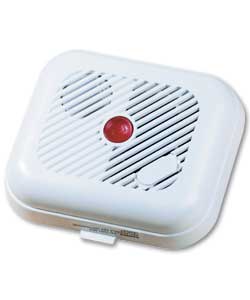 Activity 2: Identify all of the Input devices at a supermarket self-checkout machine. What data is input for each device?What information needs to be stored on the supermarket computer in order to make everything work correctly? Where might this data is stored?What type of storage device could the data be stored on and why?Identify the Output devices at a supermarket and state what the output would be.Input DeviceWhat data is input?Output DeviceWhat data is output?